PIEKMOMENT BEVOLKINGSONDERZOEK DIKKEDARMKANKERMAART 2020
Voorbeeldberichten FacebookHet Bevolkingsonderzoek Dikkedarmkanker geeft mannen en vrouwen van 50 tot en met 74 jaar de kans om elke twee jaar een stoelgangtest te doen. Je neemt thuis zelf een staal van je stoelgang. Het onderzoek van het staal in het labo is gratis. Hoe de test juist in zijn werk gaat, zie je in het filmpje.https://dikkedarmkanker.bevolkingsonderzoek.be/nl/uitnodiging-en-test (Rechtstreeks opladen van filmpje op Facebook zorgt voor een groter bereik).Maart is de internationale maand van de strijd tegen dikkedarmkanker. Vroegtijdige opsporing van deze kanker verhoogt de kans op genezing. Het Bevolkingsonderzoek Dikkedarmkanker geeft mannen én vrouwen van 50 t.e.m. 74 jaar de kans om deel te nemen. Geef via deze link je geboortejaar door en ontdek wanneer jij wordt uitgenodigd:https://dikkedarmkanker.bevolkingsonderzoek.be/nl/wanneer-word-ik-uitgenodigd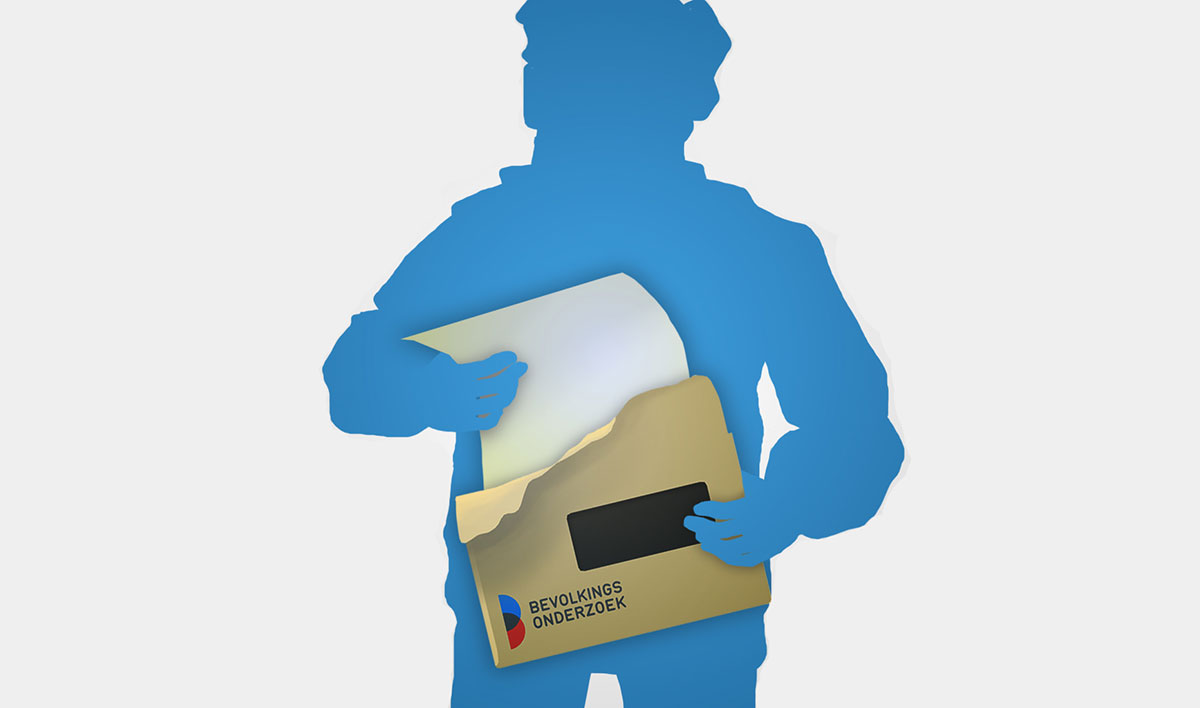 In maart zetten we de strijd tegen dikkedarmkanker extra in de aandacht. Maar wat is dikkedarmkanker juist? En wat zijn de symptomen?https://dikkedarmkanker.bevolkingsonderzoek.be/nl/dikkedarmkanker/wat-is-dikkedarmkanker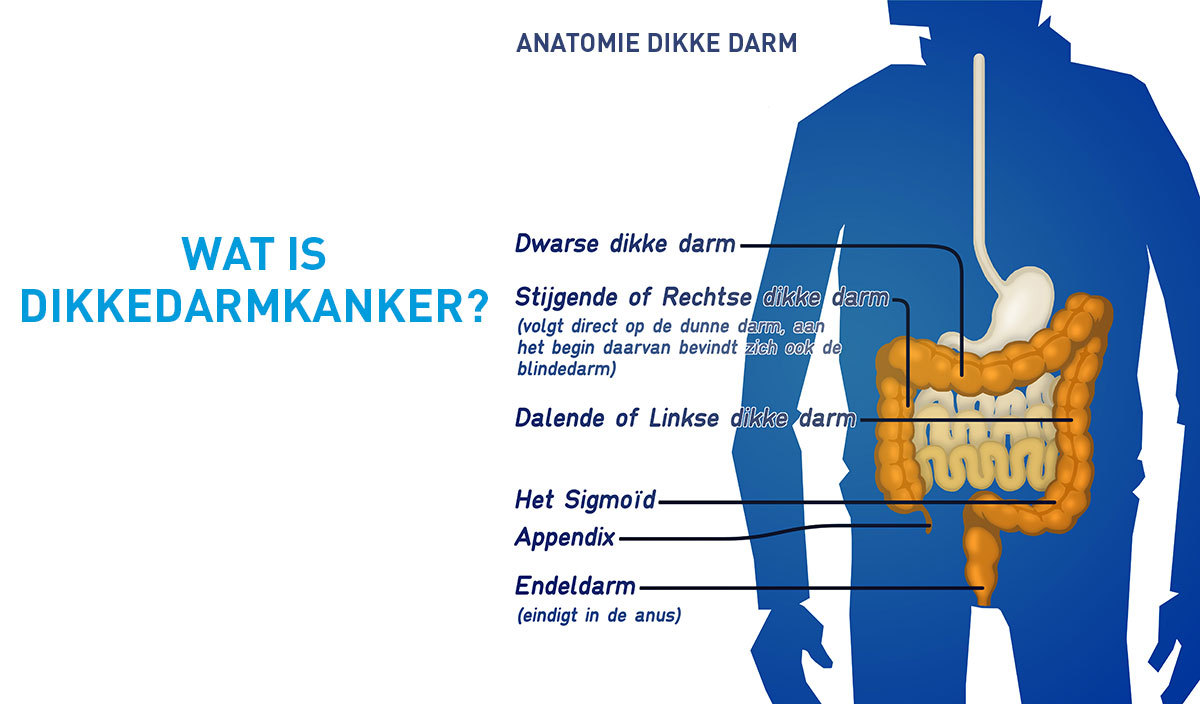 